МУНИЦИПАЛЬНОЕ ОБЩЕОБРАЗОВАТЕЛЬНОЕ УЧРЕЖДЕНИЕ 
«СРЕДНЯЯ ОБЩЕОБРАЗОВАТЕЛЬНАЯ ШКОЛА П.ДИНАМОВСКИЙ НОВОБУРАССКОГО РАЙОНА САРАТОВСКОЙ ОБЛАСТИ» ОТЧЕТ МУНИЦИПАЛЬНОЙ НАУЧНОЙ ЛАБОРАТОРИИ ЗА 2015-2016 УЧЕБНЫЙ ГОДпо направлениям:«Проектная  деятельность во внеурочное время на занятиях в творческих мастерских художественно- эстетического направления».«Формирование гражданско - патриотических ценностей у обучающихся в условиях перехода к историко - культурному стандарту»                                                    Выполнила                            директор МОУ «СОШ п. Динамовский                                        Новобурасского района Саратовской области»                                                                                   Е.С. Кондратюк2016 год1. Отчитывающаяся организация: Муниципальное общеобразовательное учреждение «Средняя общеобразовательная школа п. Динамовский Новобурасского района Саратовской области» 2. Количество обучающихся:  64 3. Адрес ОУ с почтовым индексом:  412572 Саратовская область Новобурасский район п. Динамовский ул. Молодежная д.14. ФИО директора  Кондратюк Е.С.5. Телефон/ факс 8 845 57 2-01-006. E-mail: dinbur2011@mail.ru7. Статус:  муниципальная научная  лаборатория.8.  Уровни образования, на которых осуществляется эксперимент – начальная; основная школы.9.  Количественный состав участников эксперимента: Учащиеся: 12 учеников начальной школы (3-4 класс); 40 учащихся основного звена. Педагоги - 3 (руководители творческих мастерских - Ермолаева И.В., Тарасова М.Г., учитель истории и обществознания – Кондратюк Е.С.) другие - 2 (администрация школы)10. Проблема, на решение которой направлена экспериментальная и инновационная деятельность, обоснование актуальности- Необходимость оценки, наряду с художественным творчеством, интеллектуальных инициативных творческих проявлений школьников  при выполнении проектов.- Необходимые педагогические условия для обеспечения гражданско-патриотического воспитания учащихся с учетом регионального аспекта.12. Объект исследования: Ребенок, который выступает не как объект учебных воздействий, а как субъект всех видов деятельности.13.  Предмет исследования: (на что направлена преобразовательная деятельность в эксперименте) Предметом исследования являются цели, содержание, формы и методы управленческой деятельности педагога - экспериментатора и все виды деятельности ученика.14 Цели инновационной деятельности: - Совершенствование воспитательной системы посредством метода проектов;- Определение путей формирования социального опыта учащихся;            -Формирование эффективной работы по патриотическому воспитанию, обеспечивающей оптимальные условия развития у каждого подростка, юноши и девушки верности Отечеству, готовности приносить пользу обществу и государству.15.  Темы МНЛ: «Проектная  деятельность во внеурочное время на занятиях в творческих мастерских художественно- эстетического направления». «Формирование гражданско-патриотических ценностей у обучающихся в условиях перехода к историко- культурному стандарту»  16. Направления экспериментальной и инновационной деятельности:- Организация наряду с поурочно-классной  событийно-проектной учебной и внеучебной работы учащихся, позволяющей сформировать способы умственной деятельности: осваивать, усваивать и присваивать знания, «проживать» и понимать области их применения, исправлять ошибки и неверные представления.- Интеграция художественно-эстетического и общего образования на основе деятельностного подхода.- Организация учебного процесса и внеучебной занятости, учитывающей индивидуальные особенности и интересы учащихся.- Работа творческих мастерских по предмету «Технология»; «ИЗО».- Формирование  осознанного отношения к базовым ценностям: патриотизм и любовь к Родине;права и свобода человека и гражданина;символика Российской Федерации;национальное самосознание;уважение чести и достоинства других граждан,гражданственность.17. Используемые методики- Методика развития творческих способностей учащихся;- Метод проектов;- Исследовательская деятельность;- Методика работы творческих мастерских для осуществления проектной и исследовательской деятельности.В начале учебного 2015 – 2016 года по экспериментальной деятельности администрация  продолжила работу, позволяющую расширить базу для работы педагогического коллектива в течение учебного года. Работа носила как организационный, так и практический характер, а именно:
1.  издан приказ о продолжении экспериментальной работы;
2. уточнен  список участников эксперимента;
3.  составлен план работы по направлениям экспериментам;
4. заполнена информационная карта;
6.  скорректирована программа  эксперимента;
7. организована работа по  проектной деятельности с новым содержанием и педагогическими условиями;
8. на сайте школы обновлена страничка «Экспериментальная работа».В результате проведенной работы  педагоги творческих мастерских продолжили экспериментальную работу  над следующими вопросами:1. корректировка направления, в котором будет работать каждый педагог;
2. промежуточная аналитическая работа над каждым направлением эксперимента отдельно;
3. определением объема работы каждой творческой мастерской,
4. планированием работы по участию в конкурсах, форумах и семинарах в течение учебного года.
Работа над экспериментом проводилась в области распространения опыта через:
1. развитие творческих способностей,
2. открытые уроки,
3. создание предметных проектов,
4. совершенствование обучения на основе дифференцированного и индивидуального подходов,
6. написание анализов - отчетов,
7. создание папки работ - проектов учащихся,
8. разработку интерактивных приемов и внедрение их в работу.
Экспериментальная работа по первому направлению «Проектная  деятельность во внеурочное время на занятиях в творческих мастерских художественно- эстетического направления»  была организована таким образом, чтобы целенаправленно и всесторонне в творческих мастерских технологии, ИЗО во внеурочной деятельности были сформированы у учащихся навыки  проектирования. Метод проектов сегодня относится к педагогическим технологиям ХХ1 века,  как предусматривающий  умение адаптироваться в стремительно изменяющемся мире. Главная идея проектной деятельности -  направленность учебно- познавательной деятельности на результат, который получается при решении практической,  теоретической, но обязательно личностно и социально - значимой проблемы.Возможности метода проектов, деятельностного подхода в обучении  для развития личности и социализации школьников выявляются  через анализ структуры деятельности учителя и ученика:Группы умений, формируемые проектным методом.а) исследовательские (разрабатывать идеи, выбирать лучшее решение);б) социального взаимодействия (сотрудничать в процессе учебной деятельности, оказывать помощь товарищам и принимать их помощь, следить за ходом совместной работы и направлять её в нужное русло);в) оценочные (оценивать ход, результат своей деятельности и деятельности других);г) информационные (самостоятельно осуществлять поиск нужной информации; выявлять, какой информации или каких умений недостаёт);д) презентационные (выступать перед аудиторией, отвечать на незапланированные вопросы, использовать различные средства наглядности, демонстрировать артистические возможности);е) рефлексивные (отвечать на вопросы: «чему я научился?», «Чему мне необходимо научиться?»; адекватно выбирать свою роль в коллективном деле);ж) менеджерские (проектировать процесс; планировать деятельность – время, ресурсы; принимать решение; распределять обязанности при выполнении коллективного дела).Для оценки уровня сформированности у школьников знаний, умений и навыков проектирования еще в первый год эксперимента был создан диагностический аппарат. Были выделены основные критерии уровня сформированности.Уровни сформированности у школьников знаний, умений  и навыков по проектированию: I уровень – репродуктивная деятельность воспроизводящего характера в проблемной ситуации. . Учащиеся могут, выполняя упражнения на развитие навыков проектирования с помощью учителя, определять проблемы отдельного человека или группы людей, выявлять их потребности, ставить цель, предполагающую решение проблемы и разработать критерии к продукту.II уровень – умение анализировать полученное задание, сравнивая его с предыдущим. Умение применять прежние знания в новой ситуации, видеть личные и общественные проблемы, выявлять свои потребности и потребности социума, ставить цель, выполнять поиск средств. используя технологию упражнений на развитие навыков проектирования при изучении конкретной темы, с помощью учителя «запускать» проект.         III уровень – учащиеся, в сопровождении учителя, выполняют исследовательские проекты. Используя различные источники (литература, СМИ, Интернет и т.д.) применяют прежние знания в новых ситуациях, путем логического анализа доказывают гипотезы с незначительной помощью учителя.          IV уровень- учащиеся  выполняют проекты, требующие знаний из разных предметных и надпредметных областей, творческого воображения, логического анализа, открытия нового способа решения учебной проблемы.         Для определения исходного уровня сформированности у учащихся знаний и умений по проектированию был организован констатирующий эксперимент.Для того чтобы увидеть результат целенаправленного воздействия на исследуемый объект, необходимо взять аналогичный объект и посмотреть, что происходит с ним в отсутствии воздействий. Традиционно эти  два объекта в экспериментальных исследованиях называют соответственно: экспериментальная группа (ЭГ), это учащиеся 5-6 классов (девочки) обучаемые по учебникам технологии под редакцией И.А. Сасовой.  и контрольная группа (КГ), это учащиеся 5-6 классов (мальчики) обучаемая по учебникам под редакцией В.Д. Симоненко. Результаты констатирующего эксперимента представлены в таблице 1. Перед началом эксперимента был проведен первый «срез»  для определения первоначальных умений по проектированию. После первого этапа (1год) проведен второй «срез», далее третий, а после завершения третьего этапа обучения (3 год) был проведен четвертый «срез» с целью сравнения результатов. Школьникам были предложены контрольные задания, выполнение которых требовало знаний, умений и навыков по проектированию. Учащиеся экспериментальных групп справились с заданиями быстрее и лучше.Таблица 1. Уровни сформированности у школьников  знаний, умений и навыков по проектированию (в %).Из таблицы 1 следует, что по итогам первого среза показатели сформированности знаний и умений по проектированию в экспериментальных и контрольных группах примерно одинаковы. По результатам четвертого «среза» уровень обученности  вырос (в процентах)   с  25,0 до 27,0%       Типы проектов и реализованные школьные проекты.   Практико – ориентированный проект  нацелен на социальные интересы самих участников проекта или внешнего заказчика.Проект «Школьный двор»  Проект « Золотая волшебница – осень» по созданию гербария из  осенних листьев  и подборкой  стихов о деревьях и кустарниках.Проект « Букет цветов», изготовленный  оригами из цветной бумаги.Проект «Новогодний плакат» творческой группы 4 классаИсследовательский проект по структуре напоминает подлинно научное исследование. Он включает обоснование актуальности избранной темы, обозначение задач исследования, обязательное выдвижение гипотезы с последующей ее проверкой, обсуждение полученных результатов. При этом используются методы современной науки: лабораторный эксперимент, исследование,  моделирование, социологический опрос,  интервьюирование.Проект « Земля наш дом родной» по созданию Красной книги  Проект «Летопись моей семьи, школы»Информационный проект направлен на сбор информации о каком-то объекте, явлении с целью ее анализа, обобщения и представления для широкой аудитории. Выходом такого проекта часто является публикация в  школьной электронной  газете, в Интернете. Проект  « Безопасные дороги для весёлой детворы» по созданию книжки- раскладушки.Проект « Моё имя» и «Мои православные покровители»Творческий проект  - максимально свободный и нетрадиционный подход к оформлению результатов. Это могут быть альманахи, театрализации, спортивные игры, произведения изобразительного или декоративно-прикладного искусства, видеофильмы.  Проект «Кукольный театр»Новогоднее представление « Мульт- Шоу»Ролевой проект Разработка и реализация такого проекта наиболее сложна. Участвуя в нем, проектанты берут на себя роли литературных или исторических персонажей, выдуманных героев и т.п. Результат проекта остается открытым до самого окончания.« Ролевая игра- Путешествие  на Луну»  «Новогоднее Мульт- Шоу»  Учащиеся проявили инициативу в выполнении творческих проектов различного уровня от муниципального до Международных по различной тематике  (приложение № 1)          Результаты эксперимента показали: применение метода проектов позволяет строить обучение с учетом индивидуальных особенностей школьников, оптимизировать использование времени педагога и учащихся на занятиях; способствует эффективной организации творческой, исследовательской и проектной деятельности учащихся, получению детьми более глубоких знаний, умений и навыков по проектированию, повышению интереса учащихся к занятиям по технологии и не требует выделения дополнительных учебных часов, так как проектные методы можно использовать и во внеурочной деятельности.             В помощь учащимся в работе над проектами в учебных классах  обновлен "Уголок проектов" на которых размещены такие материалы, как "Положение об ученическом проекте", "Темы проектов", "Оформление работы", "Образцы творческих работ", "Требования к пояснительной записке", "Образец титульного листа пояснительной записки", "Экономическое обоснование проекта", "Порядок защиты проекта", "План выступления на защите проекта", "Критерии оценки работы".Кабинет «Технологии»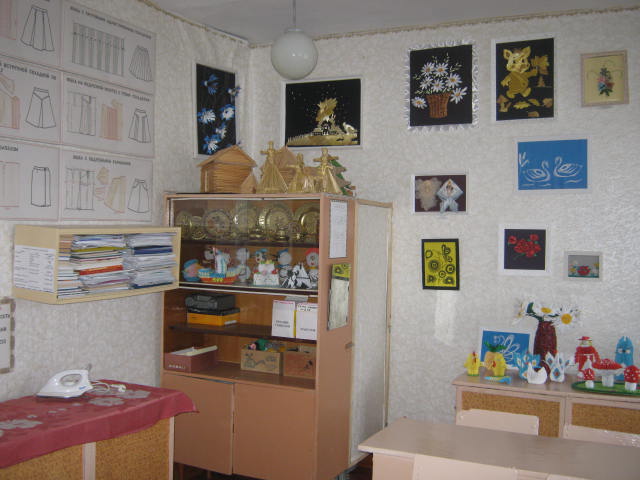 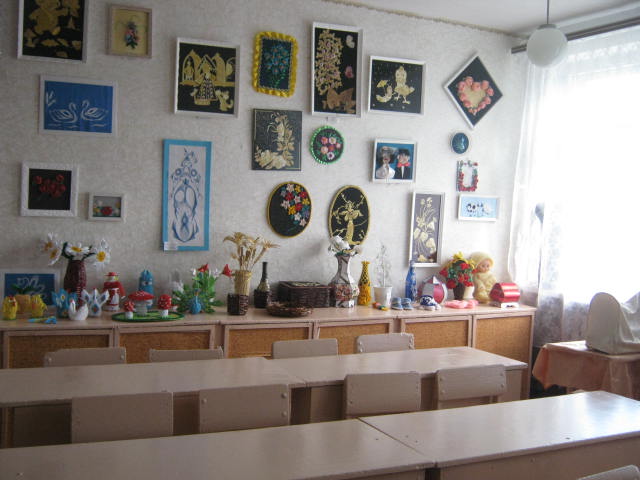 Кабинет «Изобразительного искусства»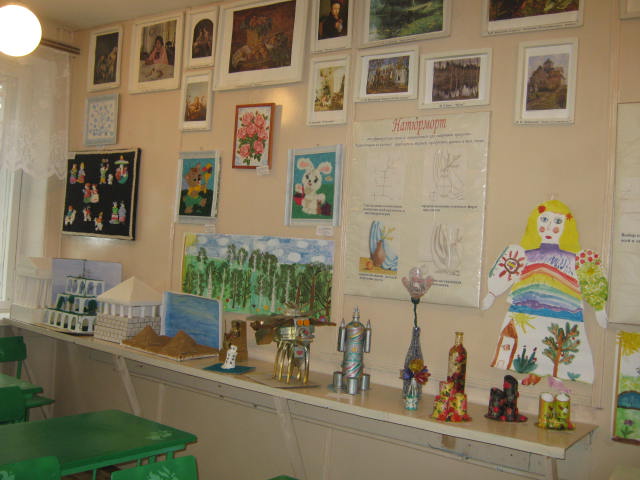 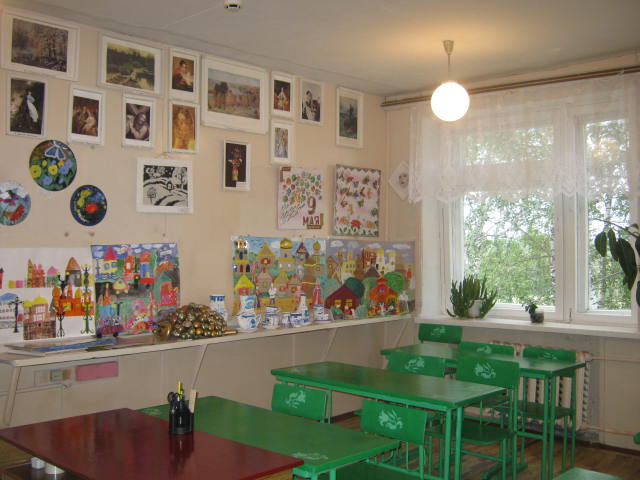 Второе направление экспериментальной работы- Формирование гражданско-патриотических ценностей у обучающихся в условиях перехода к  историко- культурному стандарту.  Тема формирования патриотизма и гражданственности освещена в литературе достаточно хорошо, ей посвящены многие теоретические и практические разработки, созданы десятки моделей, но думается, что каждый учитель истории, обществознания должен проанализировать проблему сам, пропуская ее через себя еще и еще раз, определяя приемлемые для себя, учащихся и ОУ формы работы. Анализ теории и практики гражданско-патриотического воспитания учащихся позволил выделить следующие противоречия между:- важностью определения содержания гражданско-патриотического воспитания в современных условиях и неразработанностью концептуальных основ патриотическоговоспитания личности, отсутствием целостной теории гражданско-патриотического воспитания; - осознанием значимости региональных культурных ценностей в гражданско-патриотическом воспитании учащихся и недостаточным уровнем реализации их возможностей в воспитательном процессе. На основе всего изложенного была сформулирована проблема  исследования:  какие педагогические условия достаточны и необходимы для научно-методического и обеспечения гражданско-патриотического воспитания учащихся с учетом регионального аспекта.Объект исследования: образовательная среда,  в которой происходит патриотическое и гражданское воспитание учащихся лицея. Предмет исследования: содержание, формы,  методы и приемы формирования гражданско-патриотических ценностей и умений  учащихся,  в процессе освоения знаний в курсах истории и обществознания, дополнительных курсах, внеклассной работе Цель исследования заключается  в том, чтобы воспитать и развивать в каждом ученике свободную, талантливую, физически здоровую личность, обогащённую знаниями, готовую к созидательной трудовой деятельности, нравственному поведению, любящую Родину, уважающую и соблюдающую законы своей страны. Кроме этого, теоретически обосновать, разработать  и экспериментально проверить модель формирования гражданско-патриотических ценностей при  создании атмосферы приоритетности данной проблемы.Гипотеза исследования: Эффективность формирования социально-значимых качеств личности будет выше,  если  теоретически обоснована и внедрена в образовательный процесс модель  развития гражданско-патриотических ценностей.Задачи исследования: В соответствии с проблемой, целью, объектом, предметом и гипотезой были сформулированы следующие задачи исследования:Проанализировать и обобщить теоретические исследования, посвященные рассматриваемой проблемеВыявить уровень знаний учащихся о региональных культурных ценностях и определить ценностные ориентации учащихся.Разработать, теоретически обосновать и  апробировать на практике модель    гражданско-патриотического воспитания учащихся в условиях образовательного пространства школы.Выявить и апробировать комплекс педагогических условий процесса гражданско-патриотического воспитания учащихся в современных социально-экономических условиях. Провести мониторинг, позволяющий изучить уровень сформированности чувства патриотизма, гражданственности,  выявить уровень знаний учащихся о региональных культурных ценностях и определить ценностные ориентации учащихся.1 Этап исследования:На первом этапе (2015-2016г.г.) осуществлялось теоретическое изучение проблемы, ценностных ориентаций учащихся, разрабатывалась модель и осуществлялась частичная ее проверка. Определен предмет, объект, цели и задачи исследования. Опытно-экспериментальная база исследования. В эксперименте участвуют  учащиеся – 5 (6), 8 (9), 10(11) классов.Методы исследования:Для решения поставленных задач ОЭР и проверки гипотезы использовался комплекс методов:Анализ педагогической, психологической, методической литературы по теме исследования,  нормативных документов, школьной документации, педагогического опыта;Изучение учебников и учебных программ, стандартов и УМК по истории и обществознанию. Анкетирование, тестирование, интервьюирование, беседы, наблюдение за деятельностью учащихся;Теоретическое моделирование как метод исследования внутришкольной системы формирования гражданско-патриотических ценностейАнализ и обобщение результатовПрактическая значимость исследования заключается в совершенствовании учебно-методического обеспечения процесса воспитания. Разработанные в ходе исследования методические рекомендации могут быть использованы педагогами средней общеобразовательной школы, педагогами дополнительного образования, организаторами внеклассной воспитательной работы с детьми. Разработки размещаются на школьном сайте http://www.dinamo.okis.ru Анализ опытной проверки нового содержания образования и систем воспитания, новых педагогических технологий, учебников, учебно-методических комплектов. «Гражданско-патриотические ценности» – система значимых гражданских и патриотических установок, потребностей, которая определяется знаниями, информацией и собственным опытом человека. Их сущность определяется:Историческими традициями отечественной культуры, всех народов Российской Федерации, духовными идеалами и ценностями современного российского общества;Конституцией Российской Федерации, федеральным законодательством «Об образовательной деятельности в Российской Федерации» от 29.12.2012 года № 273-ФЗ; нормативными и программными документами Правительства Российской Федерации, Министерства образования РФ; содержанием базовых учебных курсов гуманитарного образования, дополнительного образования и воспитания, их методическим обеспечением.  В числе основных гражданско-патриотических  ценностей личности, которые должны формироваться у школьников можно выделить:любовь к Родине, уважение отечественной истории и культуры, знание и почитание общенациональных гражданских идеалов, ценностей, святынь; любовь к своей семье, уважение института семьи в обществе; уважение жизни и здоровья человека, гуманизм в межличностных отношениях, в коллективной деятельности в обществе; желание активно участвовать в производительном труде для личностной самореализации и процветания всего российского общества; уважение ценностей российской национальной культуры, культуры своего этноса и культуры других народов России, способность к гражданскому сотрудничеству с представителями разных этнических и конфессиональных групп в российском обществе; уважение Российского государства как высшей формы самоорганизации российского общества, понимание целей и задач его деятельности; уважение гражданских прав и свобод в обществе, охраняемых законом (политических, экономических, национальных, религиозных, свободы слова и др.), свободы взглядов и убеждений сограждан, мировоззренческая толерантность;социально-политическая активность, готовность к политической деятельности в рамках действующего законодательства; готовность к защите Отечества, выполнению патриотического и воинского долга в условиях внешней опасности для Российского государства и общества; бережное отношение к окружающей природе, стремление сохранять и благоустраивать природную среду в нашей странеДиагностика на формирующем этапе.1.“Считаете ли Вы себя патриотом?” а) Даб) Нетв) Затрудняюсь ответить2.“Где Вы хотите постоянно жить?” а) за границейб) в Россиив) Затрудняюсь ответитьг) безразлично3.  Гордитесь ли вы тем, что являетесь «россиянином»?а) Да, горжусьб) Нет, не испытываю этого чувствав) Затрудняюсь ответить4.  Ощущаете ли вы себя гражданином России?а) Да, в полной мереб) Да, но не в полной мерев) Нетг) Затрудняюсь ответить5.Что значит быть гражданином? Перечислите обязанности гражданина:7.Вы следили за ходом избирательной компании при  выборе президента РФ? а) Да б) нет8. Назовите кандидатов в президенты на выборах 2008 года9. Вы следили за ходом выборов депутатов Государственной думы 5 созыва избирательной компании?) а) Да  б) нет10.Какие партии участвовали в избирательной компании? 11. Что такое патриотизм?12. Какие российские культурные ценности вы считаете самыми главными?13. Участвовали ли вы в конкурсном отборе семи чудес России? а) да б) нет14.Назовите «7 чудес России»15. Оцените уровень своих знаний по истории Саратовской области а) высокийб) средний в) низкий16.Какие главные культурные ценности Саратовской области вы можете назвать?17.Участвуете ли вы в конкурсе 7 чудес Саратовской области?а) да б) нет в) слышал, но не участвую18. Хотели бы вы принять участие в приумножение культурных ценностей Саратовской области: а) Да, но не обладаю талантом   б) конечно да      в) мне это не интересно19.Назовите воинов-земляков, защитников Отечества:20.Любите ли вы природу? а) да б) нет в) не задумывался21.Считаете ли вы необходимым знать историю своего края? а) да б) нет22.Что значит бережно относится к природе?Рис.1. Уровень сформированности чувства гражданственности у учащихся. Вывод: Уровень сформированности гражданско-патриотических ценностей  у учащихся представлен на рисунке 1. Как показывает анализ ответов учащихся, высокий уровень имеет 22% учащихся, средний – 60%, низкий – 18%.Таким образом, анализ ответов учащихся показал, что  только треть учащихся в полной мере ощущает себя гражданами России и только – треть могут назвать патриотами (все цифры сознательно исключила из аналитического отчета, чтобы не перегружать его статистикой; математический анализ не представлял сложности – подсчитывали число положительных и верных ответов, сравнивали со 100% показателем – получали %, по которому построили диаграмму). Содержание работы1. Направление «Связь поколений»Цель: Осознание обучающимися ценности причастности к судьбе Отечества, его прошлому, настоящему, будущему.Формы: тематические беседы, предметные недели, конкурсы, посещение музеев, праздники, посвященные памятным датам.2. Направление « Растим патриота и гражданина России»Цель: формирование гражданской и правовой направленности личности, активной жизненной позиции.Формы: тематические беседы, коллективные творческие дела, конкурсы, викторины по правовой тематике, праздник получения паспорта, дня Конституции, устный журнал, встречи с интересными людьми, акции, диспуты.3. Направление «Мой край родной»Цель: Воспитание у обучающихся любви к родному краю как к своей малой Родине.Формы: тематические беседы, коллективные творческие дела, конкурсы, викторины по правовой тематике, праздник получения паспорта, дня Конституции, устный журнал, встречи с интересными людьми, акции, диспуты.4. Направление «Я и семья»Цель: осознание обучающимися семьи как важнейшей жизненной ценности.Формы: беседы, родительские собрания, родительский лекторий, индивидуальное консультирование, совместные мероприятия, игры, анкетирование, семейные праздники, часы общения. Все эти направления взаимосвязаны и дополняют друг друга. Комплекс мероприятий предусматривает их воплощение в жизнь через: 1.Знаниевый компонент, основанный на предметном начале для детей среднего и старшего школьного возраста.2.Региональный компонент «История Поволжья», входящий в систему историко- культурного стандарта,  с рассмотрением гражданской тематики. 3.Систему тематических бесед, творческих встреч и внеклассных мероприятий. 4.Участие в тематических конкурсах, выставках. 5.Активное сотрудничество с социумом и общественными организациями. Формы занятий  и подведение итогов планируемых по каждому направлениюПриложение № 1  Результаты участия детей  и педагогов – участников эксперимента в муниципальных, региональных, всероссийских и международных конкурсах в 2015-2016 учебном годуУченикУчительОпределяет цель деятельности.Помогает определить цель деятельностиОткрывает новые знания.Рекомендует источник получения информации.ЭкспериментируетРаскрывает возможные формы работы.Выбирает пути решенияСодействует прогнозированию результата.АктивенСоздаёт условия для активности школьника.Субъект обученияПартнер ученика.Несет ответственность за свою деятельность.Помогает оценить полученный результат, выявить недостатки.класссыгруппыкол-во1 «срез»2012 год1 «срез»2012 год1 «срез»2012 год1 «срез»2012 год2 «срез»2013 год2 «срез»2013 год2 «срез»2013 год2 «срез»2013 год3 «срез»2014 год3 «срез»2014 год3 «срез»2014 год3 «срез»2014 год4 «срез»2015 год4 «срез»2015 год4 «срез»2015 год4 «срез»2015 годкласссыгруппыуровниуровниуровниуровниуровниуровниуровниуровниуровниуровниуровниуровниуровниуровниуровниуровникласссыгруппыIIIIIIIVIIIIIIIVIIIIIIIVIIIIIIIV5-6 клЭГ862,525,012,0037,537,512,512,5037,537,525,0037,537,527,05-6 клКГ862,525,012,0050,037,512,5025,037,525,012,525,037,525,012,82015 - 20162015 - 20165 класс5 человек9 класс12 человек11 класс2 человекаИтого: 19  человекИтого: 19  человек№Название направленияФормы занятийПодведение итогов1.«Связь поколений»Тематические беседы, предметные недели, встречи с ветеранами Великой Отечественной войны, воинами–интернационалистами, конкурсы, посещение музеев, праздники, посвященные памятным датам.Экспозиция в школьной музейной комнате2.«Растим патриота и гражданина России»Тематические беседы, коллективные творческие дела, конкурсы, викторины по правовой тематике, праздник получения паспорта, дня Конституции, устный журнал, встречи с интересными людьми, акции, диспуты.Выставка кружковых работ3.  «Мой край родной»Тематические беседы, коллективные творческие дела, конкурсы, викторины по правовой тематике, встречи с интересными людьми, акции, диспуты.Экспозиция в школьной музейной комнате4. «Я и семья»Беседы, родительские собрания, родительский лекторий, индивидуальное консультирование, совместные мероприятия, игры, анкетирование, семейные праздники, часы общения. Анкетирование детей и родителей№Ф.И.О.учителя илиего учениковКлассУровень конкурсаНаименование конкурсаРезультатГречкина К.2РегиональныйМежмуниципальный интернет-конкурс, "Книги открывают сердца"1 место8, 9РегиональныйКонкурс фотографий «Лес и человек – в объективе»УчастиеГречкина К.2РегиональныйОбластной Фестиваль экологических инициатив3 местоБаско А.3РегиональныйОбластной Фестиваль экологических инициатив3 местоГречкина К.2РегиональныйIV Региональный интернет-конкурс «Здоровая нация – процветание России»2 место2, 6РегиональныйАкция "Лучший домик для птиц"УчастиеКондратюк С.5РегиональныйКонкурс творческих работ «Жемчужина Поволжья»3 местоСальникова К.9ВсероссийскийКонкурс сочинений школьников, посвященный памяти святого равноапостольного князя ВладимираБлагодарностьКондратюк С.5РегиональныйМежмуниципальный интернет-конкурс, "Книги открывают сердца"1 местоКондратюк С.5Муниципальныйконкурс творческих работ учащихся «Права человека глазами ребенка»СертификатТрофимов В.11ВсероссийскийВсероссийский конкурс  творческих работ имени Ю. М. ИконниковаУчастиеТрофимов В.11РегиональныйКонкурс социальной рекламы  к  празднованию 80-летия  Саратовской областиУчастие5, 9РегиональныйКонкурс фотографий «Лес и человек – в объективе»УчастиеТрофимов В.11РегиональныйОлимпиада по избирательному праву и избирательному процессуСертификатТрофимов В.11МуниципальныйНПК "Нюрнбергскому процессу - 70 лет"2 местоСальникова К.9РегиональныйРегиональный этап Всероссийской олимпиады школьников по истории5 местоКондратюк С.5РегиональныйIV Региональный интернет-конкурс «Здоровая нация – процветание России»2 местоТрофимов В.11ВсероссийскийКонкурс на лучшее сочинение "Право в современном мире"2 местоТрофимов В.11ВсероссийскийXVII Всероссийский конкурс исторических исследовательских работ "Человек в истории. Россия - XX "УчастиеКондратюк С5РегиональныйСетевой проект «Из бабушкиного сундука»лауреатСальникова К.9РегиональныйСетевой проект «Из бабушкиного сундука»2 местоКузьмичев Д.9МеждународныйМеждународный дистанционный олимпиаде по математике «Инфоурок»3 место6-11ВсероссийскийВсероссийская акция «Час кода»Сертификаты2-3Всероссийскийтворческий конкурс рисунков "Кот в сапогах и другие"Сертификаты3РегиональныйМежмуниципальный интернет-конкурс, посвященный Году литературы "Книги открывают сердца"1 местоМахянова К.3РегиональныйМежмуниципальный интернет-конкурс, "Книги открывают сердца"2 местоСальникова К.9РегиональныйМежмуниципальный интернет-конкурс, "Книги открывают сердца"1 место3МуниципальныйМуниципальный этап VI регионального заочного конкурса детского творчества «Возраст делу не помеха!»СертификатыКондратюк С.5МуниципальныйКонкурс рисунков «Служи, полицейский, на славу стране!»2 место2-3, 5-6ВсероссийскийII Всероссийский конкурс детских художественных работ «Краски осени»Сертификаты5, 7, 9ВсероссийскийПроект фестиваля-выставки детского творчества «Мы в ответе за тех, кого приручили» – 2015УчастиеСальникова К.9МуниципальныйТворческий конкурс  «ЛЮБВИ ПОРЫВЫ БЛАГОТВОРНЫ»1 местоРыбакова Д.5МуниципальныйТворческий конкурс  «ЛЮБВИ ПОРЫВЫ БЛАГОТВОРНЫ»2 местоБаско П.6МуниципальныйТворческий конкурс  «ЛЮБВИ ПОРЫВЫ БЛАГОТВОРНЫ»3 местоСальникова К.9МуниципальныйИнтернет - олимпиада для учащихся 7-9 классов «Искусство и время»Участие2-3, 5-6МуниципальныйКонкурс детских рисунков, посвященный Году литературы  в РФ Участие2-3, 5-6, 7, 9ВсероссийскийИнтернет-конкурс "Однажды в старой Дании", посвящённый 210-летию со дня рождения Г. Х. АндерсенаУчастие3РегиональныйКонкурс фотографий «Лес и человек – в объективе»Участие6МуниципальныйКонкурс рисунков, посвященный 100-летию со дня рождения поэта, военного корреспондента К. М. СимоноваУчастиеТарасова Т.3ВсероссийскийКонкурс для дошкольников, школьников и педагогов «Мой Есенин»1 местоЕвсюкова А.,Рыбакова Д.5ВсероссийскийКонкурс для дошкольников, школьников и педагогов «Мой Есенин»1 местоМахянова К.3ВсероссийскийI конкурс для детей и подростков "Умные и талантливые"1 местоЕгорова Е.,Кондратюк С.5ВсероссийскийI конкурс для детей и подростков "Умные и талантливые"1 местоБеликова А.,Трибис А.6ВсероссийскийI конкурс для детей и подростков "Умные и талантливые"1 местоСальникова К.9ВсероссийскийI конкурс для детей и подростков "Умные и талантливые"2 местоТарасова Т.3ВсероссийскийI конкурс для детей и подростков "Умные и талантливые"3 местоФролов А.1ВсероссийскийI Всероссийский конкурс для детей и подростков "Умные и талантливые"3 место3, 5ВсероссийскийКонкурс "Первый день весны"Участие2-7МуниципальныйКонкурс художественного творчества «Открытка к Празднику»УчастиеЗайцев В.3РегиональныйIV Региональный интернет-конкурс «Здоровая нация – процветание России»1 местоМахянова К.3РегиональныйIV Региональный интернет-конкурс «Здоровая нация – процветание России»2 местоСальникова К.9МуниципальныйКонкурс по противопожарной безопасности «Неопалимая купина»1 место5-7МуниципальныйКонкурс по противопожарной безопасности «Неопалимая купина»Участие5ВсероссийскийФГОСТЕСТУчастие5-6, 9РегиональныйМежмуниципальный дистанционный творческий конкурс «Зимушка-зима»Участие2-3, 5-7 9ВсероссийскийМежрегиональный сетевой проект «Мир как дом. Заповедники России»УчастиеТрибис А.6Региональный"Созвездие Гагарина" творческий конкурс3 местоРыбакова Д.5РегиональныйМежмуниципальный интернет-конкурс, "Книги открывают сердца"1 местоТитов А.6РегиональныйФГОС ТЕСТ Дистанционная олимпиада по английскому языку3 местоРыбакова Д.5ВсероссийскийФГОС ТЕСТ Дистанционная олимпиада по английскому языку3 местоРыбакова Д.5РегиональныйОбластной Фестиваль экологических инициатив3 местоРыбакова Д.5РегиональныйКонкурс фотографий «Лес и человек – в объективе»2 местоРыбакова Д.5РегиональныйКонкурс исследовательских работ учащихся "Вода для жизни"2 местоСоколов Р.9РегиональныйКонкурс исследовательских работ учащихся "Вода для жизни"2 местоСоколов Р.9РегиональныйАкция "Мой край, моя родина!", 1 местоЕгоров Н.11РегиональныйАкция "Мой край, моя родина!",1 место6, 11МуниципальныйМуниципальный этап Всероссийского конкурса сочиненийУчастиеКочетова А.7РегиональныйМежмуниципальный интернет-конкурс, "Книги открывают сердца"3 местоТрофимов В.11МуниципальныйМуниципальный этап I Областного конкурса чтецов «Литературная беседка»1 местоТрофимов В.11РегиональныйI Областной конкурс чтецов «Литературная беседка»Сертификат6, 11МеждународныйМеждународный конкурс по русскому языку "Кириллица"УчастиеБаско П.6ВсероссийскийКонкурс для дошкольников, школьников и педагогов «Мой Есенин»1 место6, 11ВсероссийскийФГОСТЕСТУчастиеБаско П.6МуниципальныйДетско-юношеский конкурс по ППБ «Таланты и поклонники»1 место3РегиональныйКонкурс творческих работ «Жемчужина Поволжья»Участие3-6ВсероссийскийПятый Фестиваль телевизионного творчества школьников «ТЕЛЕКЛАСС»УчастиеГречкина К.2ВсероссийскийVII Всероссийская дистанционная олимпиада «Летописец»3 местоПавлова И.,Титов Д.3ВсероссийскийVII Всероссийская дистанционная олимпиада «Летописец»3 место3Муниципальныйэтап I регионального интеллектуального марафона «Игры разума»УчастиеГречкина К.2ВсероссийскийIII Открытая Московская онлайн-олимпиада  Олимпиада "Плюс"1 местоПавлова И.,Титов Д.3ВсероссийскийIII Открытая Московская онлайн-олимпиада - Олимпиада "Плюс"1 местоУачщиеся 3 кл3ВсероссийскийII Открытая Московская онлайн-олимпиада - Олимпиада "Плюс"2 место8-11ВсероссийскийКонкурс "В ритме жизни"УчастиеГречкина К.2МеждународныйМеждународный конкурс "Лисёнок"2 местоПавлова И.3МеждународныйМеждународный конкурс "Лисёнок"2 место6РегиональныйИнтернет-конкурс "Саратовский край, живи в веках и процветай!", 3 местоТрибис И.3Всероссийскийсетевой проект «Мир как дом. Заповедники России»1 местоБаско П.6МуниципальныйДетско-юношеский конкурс по ППБ «Таланты и поклонники»1 местоСальникова К.9МуниципальныйМуниципальный этап Всероссийского конкурса сочинений1 местоСальникова К.9РегиональныйРегиональный этап Всероссийского конкурса сочиненийСертификат6,8Муниципальныйэтап I Областного конкурса чтецов «Литературная беседка»Участие6МуниципальныйСмотр-конкурс дружин юных пожарных «Горячие сердца»1 место